金門縣試辦論人計酬並推動家庭責任醫師制度               	      局長 陳天順◎論人計酬計畫在金門縣執行試辦3年行政院衛福部金門醫院於99年提出”金門縣健保論人計酬試辦計畫”通過了中央健保署的審查，於102年1月開始為期3年之試辦。健保署以在金門縣納保之人口數約5萬人做為健保醫療給付虛擬總額之基礎，期待藉改變支付財務誘因，來鼓勵醫師及醫院提供醫療保健服務及健康促進行為，使民眾獲得更完整的照護，從原來疾病治療服務，再加強提供預防保健，衛生教育與個案健康管理服務，以促進民眾健康。◎社區醫療群及家庭醫師整合性照護家庭醫師整合性照護計畫自實施以來已有10年的經驗，未來將逐步導向論人計酬給付之計畫整合，重新給予”家庭責任醫師”之定義:能夠為社區中大多數家庭負擔照護責任，做好預防性與治療性醫療保健照顧的醫師，也要提供所有家庭中成員一種全人醫療保健照護模式，且以論人計酬方式接受健保署之委託，並與地區之醫療機構合作及衛生局充分配合公共衛生之任務。家庭責任醫師是一個政府為民眾健康結果負責的服務改革，如果有一個垂直與水平都能整合的醫療體系，自然能夠順利推動，目前在金門縣執業之開業醫師，健保署並無限制每日診療人次上限，所以鼓勵健康促進就會減少就醫需求，對開業醫而言在目前健保支付制度就是減少收入。因此，要先拋出論人計酬支付財務面的誘因，家庭責任醫師制度才可能逐步發展，醫療體系垂直面向的整合才能成功。◎金門縣未來的醫療照護趨勢一、全人導向的醫療照護古有名言「上醫醫國、中醫醫人、下醫醫病」，以全人為本是醫療照護的本質，傳統的醫療觀念常以疾病為導向，醫療院所的就診方式以各個器官系統為分類方式，民眾在求診的時候也常將自己的症狀自行分類而到不同的次專科就診，時間久了醫師只想到單一器官之疾病；對於單一主訴的民眾而言，或許可在第一次看診就獲得正確的醫療協助，但若是有多重主訴的老年疾患要就診時，就要花費較多的時間和金錢在各個不同的次專科門診進行候診，看診和回診，面對以生活型態的疾病為主的時代，應該以全人醫療取代疾病導向的醫療型態。二、以社區醫療為導向，提供在地健康照護模式金門也進入高齡化社會，影響民眾健康的主要原因將是老化與各式慢性疾病，因應處理各項慢性疾病易造成醫療費用的不斷上升；為能有效處理民眾健康問題，並減少可能的醫療資源浪費，建構以社區為基礎、提供在地的健康促進與醫療服務模式，已成為必要的趨勢。三、預防醫學的落實有賴家庭責任醫師過去的醫療院所提供的醫療服務，多著眼在民眾發生疾病後的相關藥物和手術治療，目標就是要延緩或阻止疾病惡化和失能的情況，甚少進行早期發現、早期治療的次段預防，以及提昇健康、預防疾病發生的初段預防等相關工作，對於民眾身心健康的維護有不足之處。整合性、客製化的預防醫學服務落實在家醫醫學執業中，是現代民眾所殷切期盼。如今，新時代的醫療觀念已有大幅度的改變，其以民眾健康為導向，醫師的各項醫療照護均強調以病人為中心，不再只著眼在單一專科疾病，在進行各項醫療處置前都應評估此病人的整體狀況，以提升其身心健康為目標，健康照護的模式也不再是以醫院為主，而是強調應回歸社區，醫師能於社區內提供相關的健康照護，不僅可以維持醫療的持續性，也能減少醫療資源的浪費。整體而言，就是提供民眾周全性、協調性、與持續性的醫療，落實全人、全家、全社區的整合照護，「家庭責任醫師制度」可說是落實上述醫療照護模式的最佳方法。◎如何落實宣教「家庭責任醫師制度」一、將「家庭責任醫師制度」的概念融入十二年國民基本教育由於就醫習慣的改變，常需針對每個人不同的經驗和想法以進行個別的溝通和衛教；相對之下，若我們能對尚未養成固定就醫習慣的人，直接闡述「家庭責任醫師制度」的之意和其對健康的好處，則可以事半功倍之效。因此，對於尚未養成就醫習慣、建立自我健康概念的兒童和青少年而言，藉由在平時相關課程中介紹相關概念和內容後，就較能接受，並建立「家庭責任醫師」的觀念，再藉由其回到家裡和家人間的相處和討論，進而影響家庭內的其他成員。二、善用各式傳播媒介，提供適當素材以宣教「家庭責任醫師制度」目前的社會大眾處於資訊傳播快速的時代，每個人每天藉由各式的平面媒體、電視媒體、網路傳播等媒介接收訊息，在接觸這麼多的相關資訊下，如何讓民眾能接受訊息，在接觸這麼多的相關資訊下，如何讓民眾能夠特別注意到「家庭責任醫師制度」這樣的概念和訊息，必須要在新聞媒介提出簡短易記的口號，如「家庭醫師，你的好厝邊」。至於平面媒體及文宣品，則要有口語化的介紹方式，以引起共鳴的小故事。其他網路媒介，要能有關鍵字查詢，APP軟體的設立。由於「家庭責任醫師制度」開始推動後，民眾可能要選擇自己的家庭醫師作登錄基本健康資訊，及相關的轉介後後送機制，若能利用APP軟體的便利性及及時定位的特性，建置相關的APP軟體，民眾在下載該APP軟體後，可顯示本縣可選擇之家庭責任醫師，亦可查詢相關醫療院所的聯絡方式及就診資訊，如此才能提供即時、便利的資訊。三、提高「家庭責任醫師」的醫療資訊瞭解度和認同度在本縣要推動「每個家庭都有家庭醫師」、「家庭醫師、全家照護」，首先要由公立醫療院所開始、全面宣導，鼓勵每家戶選擇一位家庭責任醫師登錄，由衛生局、健保署及醫療院所開發專用之APP網頁，以每年增加至少1000戶的登錄數，逐步增加到地區一萬戶以上的家庭都能有一位家醫責任醫師，健保署要能將民眾的就醫資訊傳達給家庭責任醫師，在民眾的同意下能充分掌握每一家庭成員之健康資訊及就醫資訊（包含預防注射、癌症篩檢)，如此民眾對家庭責任醫師才有足夠的信心，醫師也才能給予最佳的就醫諮詢，並減少醫療資源過度利用的現象。◎結語金門醫院與中央健保署簽約試辦「健保論人計酬計畫」第一期三年，（101年7月-104年6月)，未來第二期希望本縣之衛生所及基層診所也能加入共同承作，這是以健康促進為導向的健保給付制度，若能結合「家庭責任醫師制度」，讓地區醫院與基層診所共同密切合作，為民眾的健康促進，健康檢查、衛生教育、醫療照護導入更好的合作關係，讓金門縣的願景:「養生醫療健康島」、「健康金門、幸福島嶼」的夢想早日達成。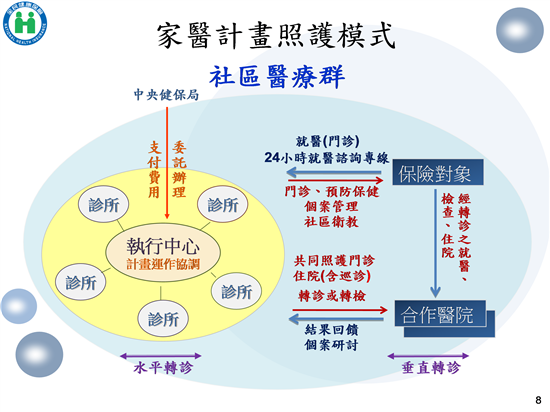 